 Приложение 1.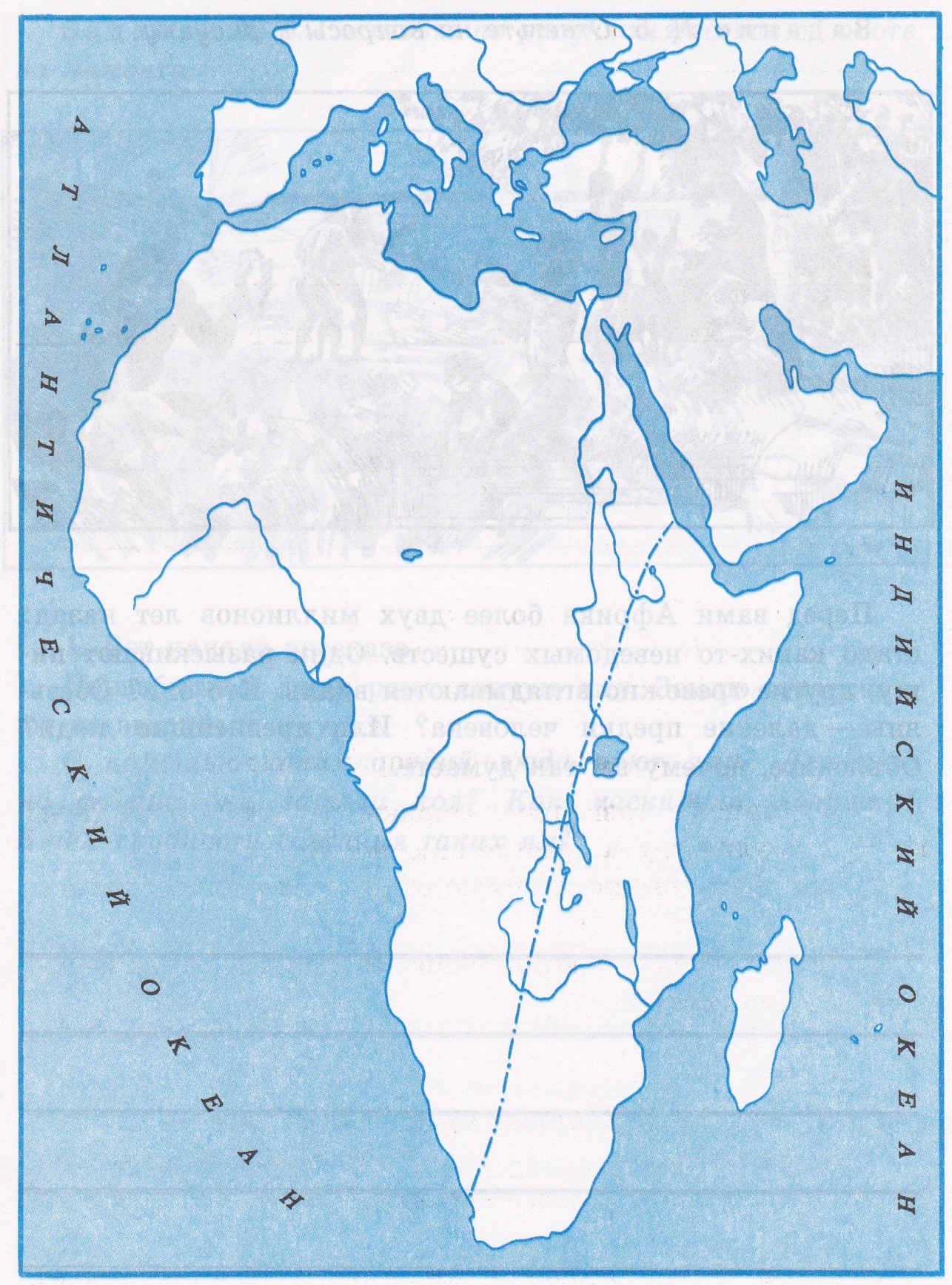 Приложение 2	Задания по теме: «Древнейшие люди»1. Прочтите отрывок из повести Ж. Рони–Старшего «Борьба за огонь» и ответьте на вопросы.«…В непроглядную ночь бежали уламры, обезумев от страданий и усталости; все их усилия были тщетны перед постигшим их несчастьем: огонь был мёртв! Они поддерживали его в трёх клетках… Даже в самые тяжёлые времена поддерживали они в нём жизнь, охраняя его от непогоды и наводнений, переносили его через реки и болота…И вот теперь он мёртв!.. Уламры почувствовали всю огромность несчастья. Они поняли, что их потомству угрожает гибель…»Вопросы:1. Как сохраняли огонь первобытные люди?2. Почему потеря огня считалась большим несчастьем?2. Заполните таблицу и установите соответствие между орудиями труда и занятиями древнейших людей3. Тестирование Орудия трудаЗанятия 1. Следы древнейших людей, живших более 2млн. лет назад, были обнаружены археологами в: 1.  Восточной Африке 2.  Западной Европе  3.  Южной Австралии2. Главное отличие людей от животных – это:  1. умение охотиться на животных;  2. отсутствие шерсти;  3. умение изготовлять орудия труда.3. Для облика древнейшего человека не характерно:  1. руки, свисающие до колен  2. прыгающая походка   3. прямая походка4. Первое  орудие труда первобытного человека:  1. мотыга   2. заострённый камень   3. плуг5. Одним из достижений древнейших людей стало: 1. овладение огнём 2. появление письменности 3. умение охотиться